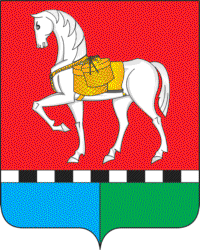 АДМИНИСТРАЦИЯ МУНИЦИПАЛЬНОГО ОБРАЗОВАНИЯ«КОНОШСКОЕ»П О С Т А Н О В Л Е Н И Еот 03 марта 2021 г. № 14пос. Коноша Архангельской областиОб утверждении порядка исполнения решений о применении бюджетных мер принуждения        Во исполнение статьи 306.2 Бюджетного кодекса Российской Федерации, в соответствии с пунктом 2 статьи 306.3 Бюджетного кодекса Российской Федерации и с целью установления единых правил исполнения решения о применении бюджетных мер принуждения в отношении финансового органа, главного распорядителя бюджетных средств, распорядителя бюджетных средств, получателей бюджетных средств, главного администратора доходов бюджета, главного администратора источников финансирования дефицита бюджета муниципального образования «Коношское», совершившего бюджетное нарушение, администрация муниципального образования п о с т а н о в л я е т:        1. Утвердить прилагаемый Порядок исполнения решений о применении бюджетных мер принуждения (приложение № 1).        2. Признать утратившим силу со дня вступления в силу настоящего постановления постановление от 06 мая 2020 года № 18 «Об утверждении Порядка исполнения решения о применении бюджетных мер принуждения».        3. Разместить настоящее постановление на официальном сайте администрации муниципального образования «Коношское».        4. Настоящее постановление вступает в силу со дня его подписания.ГлаваМО «Коношское»                                                                                                         А.Н.ДенисовПриложение № 1УТВЕРЖДЕН постановлением администрации муниципального образования «Коношское»от 03 марта 2021 г. № 14ПОРЯДОКисполнения решений о применении бюджетных мер принуждения1. Общие положения1.1. Настоящий Порядок устанавливает правила исполнения решения о применении бюджетных мер принуждения за совершение бюджетных нарушений предусмотренных главой 30 Бюджетного кодекса Российской Федерации.1.2. Решение о применении бюджетных мер принуждения принимается в течение 30 календарных дней после получения финансовым отделом администрации Коношского городского поселения (далее – финансовый отдел) уведомления о применении бюджетных мер принуждения.1.3. Принятие финансовым отделом решений о применении бюджетных мер принуждения, решений об отказе в применении бюджетных мер принуждения, решений об изменении или отмене решений о применении бюджетных мер принуждения осуществляется в соответствии с Правилами принятия финансовыми органами решений о применении бюджетных мер принуждения, решений об изменении решений о применении бюджетных мер принуждения, решений об отмене решений о применении бюджетных мер принуждения или решений об отказе в применении бюджетных мер принуждения, утвержденными постановлением Правительства Российской Федерации от 07.02.2019 № 91.1.4. Решение о применении бюджетных мер принуждения принимается в форме распоряжения муниципального образования «Коношское» и должно содержать:а) вид бюджетного нарушения, за совершение которого предусмотрено применение бюджетных мер принуждения;б) наименование объекта контроля, допустившего бюджетное нарушение;в) бюджетную меру принуждения (одну или несколько);г) срок исполнения в отношении каждой из бюджетных мер принуждения.1.5. Уведомление о применении бюджетных мер принуждения рассматривается начальником финансового отдела в течение трех рабочих дней после получения, с учетом положений муниципальных правовых актов, соглашений о предоставлении межбюджетных трансфертов, при исполнении которых объектом контроля допущены бюджетные нарушения и передает его в администрацию для подготовки распоряжения о применении бюджетных мер принуждения или отказе в применении бюджетных мер принуждения.1.6. Копии распоряжения о применении бюджетных мер принуждения направляются администрацией муниципального образования «Коношское» в течение 2 рабочих дней с момента подписания:– в орган муниципального финансового контроля, направивший уведомление о применении бюджетных мер принуждения;– Управлению Федерального казначейства по Архангельской области (далее – УФК) в случае применения меры принуждения в виде бесспорного взыскания суммы средств, предоставленных из бюджета поселения, а также платы за пользование ими и пеней за несвоевременный возврат;– главному распорядителю средств бюджета поселения в случае применения меры принуждения в виде приостановления (сокращения) межбюджетных трансфертов.1.7. Решение о применении бюджетных мер принуждения подлежит исполнению в срок до одного года со дня принятия данного решения. По решению администрации срок исполнения бюджетной меры принуждения может быть продлен в случаях и на условиях, установленных администрацией муниципального образования «Коношское» в соответствии с Общими требованиями к установлению случаев и условий продления срока исполнения бюджетной меры принуждения, утвержденными постановлением Правительства Российской Федерации от 24.10.2018 № 1268.2. Порядок определения бюджетной меры принуждения2.1. В качестве бюджетной меры принуждения администрацией применяется: 1) в случаях, установленных статьей 306.4 Бюджетного кодекса Российской Федерации:– сокращение предоставления межбюджетных трансфертов, если объем межбюджетных трансфертов, предусмотренных бюджету поселения, совершившего бюджетное нарушение (далее – бюджет нарушителя) до конца текущего года, равен, либо больше расчетного объема сокращения предоставления межбюджетных трансфертов из бюджета района бюджету нарушителя;– бесспорное взыскание сумм средств, полученных из бюджета муниципального района, и платы за пользование ими, если объем межбюджетных трансфертов, предусмотренных бюджету нарушителя на период, оставшийся до конца текущего финансового года, меньше расчетного объема сокращения предоставления межбюджетных трансфертов из бюджета муниципального района бюджету нарушителя; 2) в случаях, установленных статьями 306.5 – 306.6 Бюджетного кодекса Российской Федерации – бесспорное взыскание суммы непогашенного остатка бюджетного кредита, платы за пользование кредитом и пеней. Сумма пеней определяется в размере одной трехсотой действующей ключевой ставки Центрального банка Российской Федерации за каждый день просрочки. Период просрочки исчисляется на дату подписания приказа со дня, следующего за днем установленного срока возврата средств бюджета поселения, предоставленных на возвратной основе, платы за пользование средствами бюджета поселения, предоставленными на возмездной основе;3) в случаях, установленных статьями 306.7–306.8 Бюджетного кодекса Российской Федерации – приостановление предоставления межбюджетных трансфертов до момента устранения органом местного самоуправления поселения бюджетного нарушения.3. Порядок исполнения решения о бесспорном взыскании в бюджетмуниципального района средств, предоставленных из бюджетамуниципального района бюджету поселения, а также платы запользование ими и пеней за несвоевременный возврат3.1. При принятии администрацией решения о применении бюджетной меры принуждения в виде бесспорного взыскания суммы средств, предоставленных из бюджета муниципального района бюджету поселения, а также платы за пользование или пеней за несвоевременный возврат (далее – решение о взыскании) администрация направляет в УФК вместе с копией  приказа извещение о применении бюджетных мер принуждения, в котором указывается:- наименование, дата и номер приказа о применении бюджетных мер принуждения;- наименование органа местного самоуправления поселения, указанного в решении о взыскании (далее - нарушитель);- сумма средств, подлежащих взысканию;- реквизиты для перечисления взысканных средств в бюджет муниципального района, бюджет области. 3.2. УФК не позднее трех рабочих дней со дня получения документов, указанных в пункте 3.1. осуществляет перечисление в бюджет муниципального района, областной бюджет, взысканных сумм в пределах сумм доходов, подлежащих зачислению в бюджет нарушителя, указанного в приказе.В случае недостаточности доходов, подлежащих зачислению в бюджет нарушителя, взыскание осуществляется в последующие дни в пределах доходов, подлежащих зачислению в бюджет нарушителя, до полного исполнения распоряжения.3.3. Операции по взысканию средств из бюджетов поселений по решению о взыскании осуществляются УФК в соответствии с Порядком учета Федеральным казначейством поступлений в бюджетную систему Российской Федерации и их распределение между бюджетами бюджетной системы Российской Федерации, утвержденным приказом Министерства финансов Российской Федерации от 18.12.2003 № 125н.3.4. В случае принятия администрацией двух и более решений о взыскании, УФК исполняет приказы по мере их поступления после полного исполнения ранее поступившего приказа.3.5. УФК направляет администрации информацию об исполнении решения о применении бюджетных мер принуждения в полном объеме в течение пяти рабочих дней после его исполнения.3.6. В течение трех рабочих дней после получения информации от УФК администрация доводит данную информацию до органов муниципального финансового контроля, направившего уведомление о применении бюджетных мер принуждения.4. Порядок исполнения решения о приостановлении(сокращении) предоставления межбюджетных трансфертов4.1. Решение о применении бюджетных мер принуждения в виде приостановления или сокращения предоставления межбюджетных трансфертов подлежит исполнению администрацией.4.2. Сокращение предоставления межбюджетных трансфертов из бюджета муниципального района, бюджету нарушителя, реализуется финансовым отделом путем внесения соответствующих изменений в решение о бюджете на текущий финансовый год и на плановый период, предусматривающих сокращение объема бюджетных ассигнований и лимитов бюджетных обязательств. 4.3. Приостановление предоставления межбюджетных трансфертов из бюджета муниципального района, бюджету нарушителя, реализуется путем прекращения финансовым отделом и главным распорядителем бюджетных средств осуществления операций по перечислению межбюджетных трансфертов.4.4. Решение об отмене приостановления предоставления межбюджетных трансфертов принимается начальником финансового отдела в течение 10 рабочих дней с момента получения от органов муниципального финансового контроля сведений об устранении нарушений в форме приказа.4.5. Распоряжение об отмене приостановления предоставления межбюджетных трансфертов в течение двух рабочих дней после его издания направляется администрацией: – в орган муниципального финансового контроля, направивший уведомление о применении бюджетных мер принуждения;– главному распорядителю средств бюджета муниципального района в случае применения меры принуждения в виде приостановления (сокращения) межбюджетных трансфертов;– органу местного самоуправления соответствующего поселения.